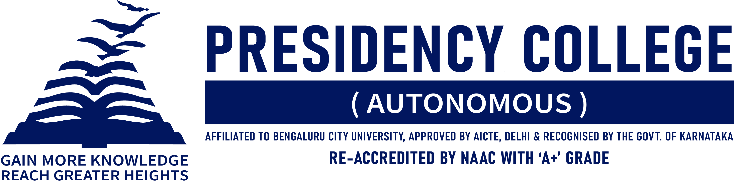 IT CLUB – TECHNOZIA – 2022Program Name: # (Hash) 2022Date: 02/07/2022Time/ Duration: 1 DayTotal Number of Participants: 23Name of Resource Person(s)/ Organization: Charan’s Degree College, BangaloreVenue: Charan’s Degree College, Bangalore# 2022 is an IT Fest organized by Department of BCA to host events related to various technical aspects of what students learn. It is a means for students to showcase their practical talent in the IT field they’re learning, not just limit themselves to bookish knowledge. The underlying spirit of our IT fest is to promote technology, scientific thinking, and innovation among young minds by providing them the opportunities to participate in various IT-related events. The events were WEB-BEE which is Web Designing, CODE-STORMING AND SPEED BUGGING which is Coding and Debugging, Q-FIESTA which is IT Quiz and Connection, ALPHA TECHIE which is IT Manager, TECH-SCAVENGERS which is Treasure Hunt, I TECH SHOW which is Project Presentation, and GAMER’S UNITE which is Gaming.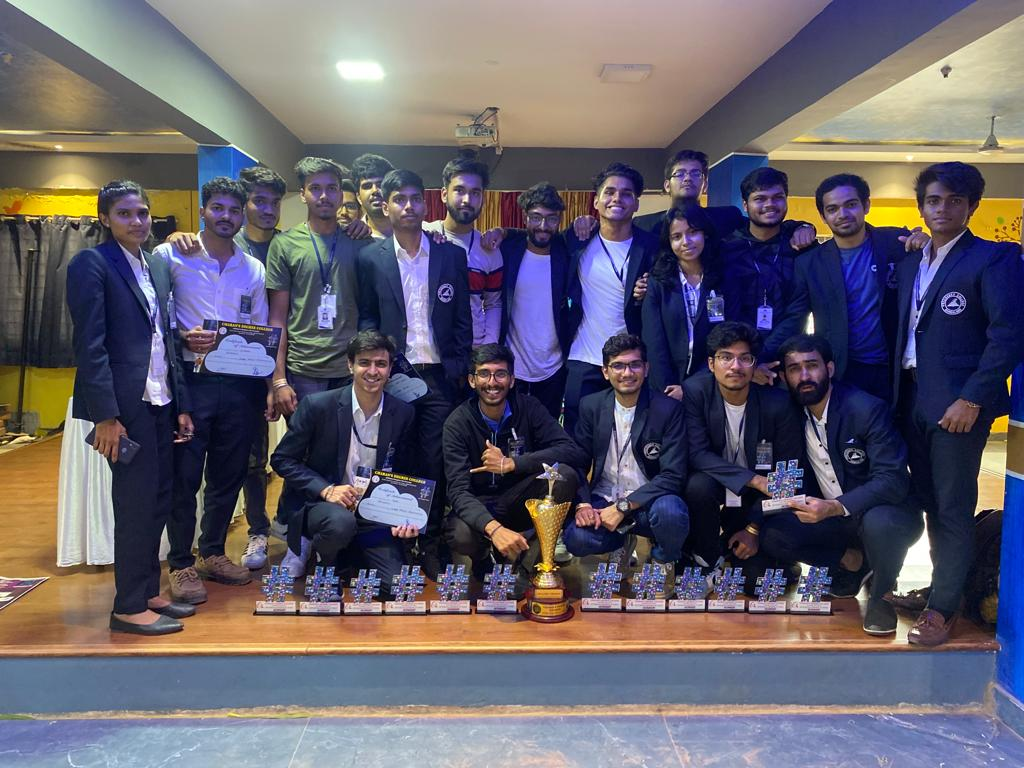 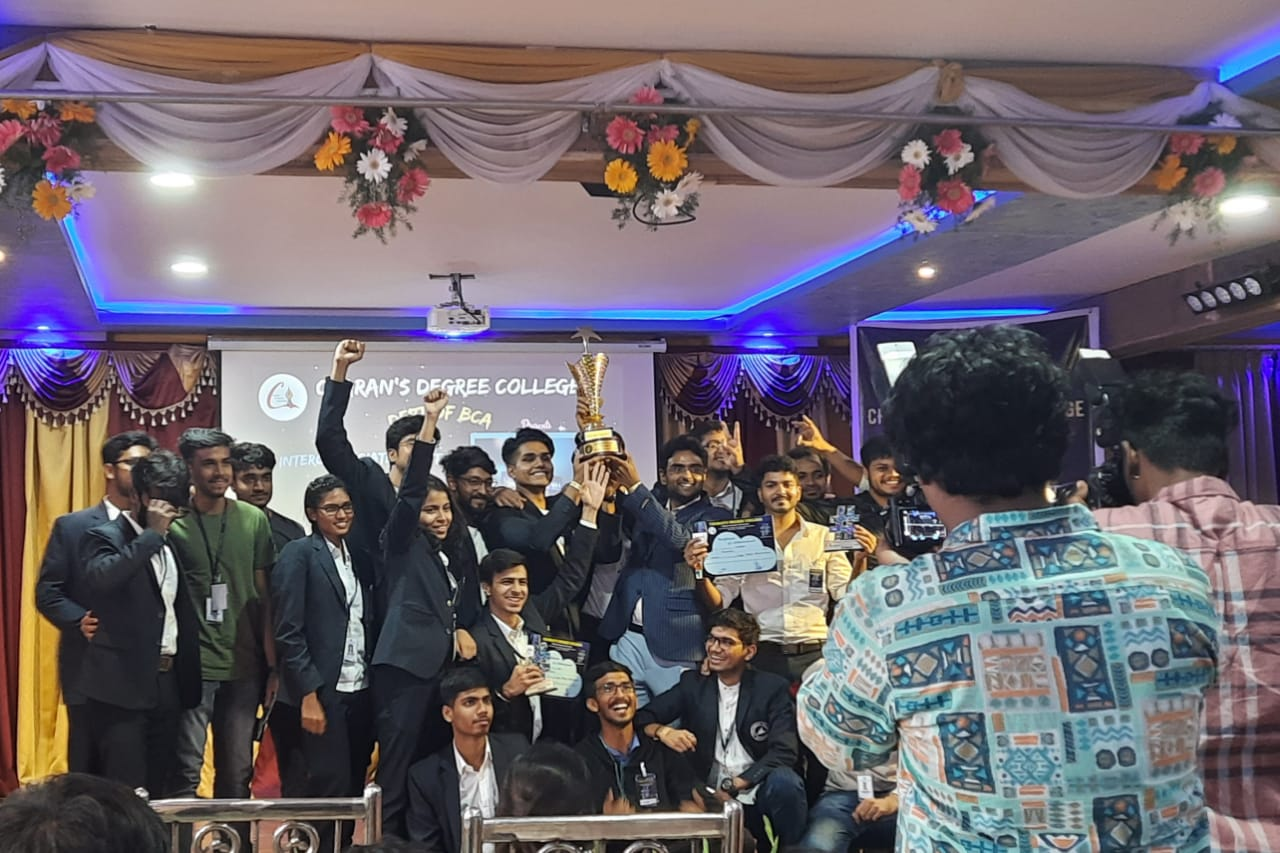 EVENTPARTICIPANTPOSITIONCode-Storming and Speed BuggingAnurag Kumar Singh,Arindam Hazra,WinnersQ-FiestaTanupam Saha,Mukunthan Nagarajan.WinnersAlpha TechiePriyadarshan GiriWinnerI Tech ShowShubham Singh Rathode,
 Sidhra Kounain V.Runners UpTech ScavengersTanupam Saha.Mukunthan Nagarajan.WinnersGamer’s UniteNikki Kumar H,
Rizwaan Ansari,
Raj M M,Prem Sagar Mishra.Runners Up